คำร้องขอแก้คะแนนพฤติกรรมนักเรียน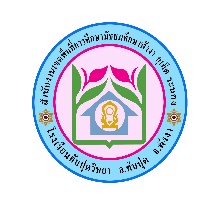 						เขียนที่ โรงเรียนทับปุดวิทยาวันที่…………เดือน……………………..พ.ศ………………เรื่อง ขออนุญาตทำกิจกรรมเพื่อแก้คะแนนพฤติกรรมนักเรียนเรียน ผู้อำนวยการโรงเรียนทับปุดวิทยา	ด้วยข้าพเจ้า (เด็กชาย/เด็กหญิง/นาย/นางสาว)………………………………………………………………………….เลขประจำตัวนักเรียน…..…………….….เป็นนักเรียนระดับชั้นมัธยมศึกษาปีที่………….ห้อง………...มีความประสงค์ขอปฏิบัติกิจกรรมเพื่อแก้คะแนนพฤติกรรมนักเรียน โดยจะดำเนินการตามเกณฑ์การหักคะแนนอย่างเคร่งครัด					ลงชื่อ………………………………………..ผู้ยื่นคำขอ		(………………………………………………………………)หัวหน้ากลุ่มบริหารงานกิจการนักเรียน    ได้ตรวจสอบคะแนนพฤติกรรมนักเรียนแล้ว เห็นสมควรอนุญาต ไม่เห็นสมควรอนุญาตให้นักเรียนปฏิบัติกิจกรรมเพื่อปรับเปลี่ยนพฤติกรรม โดยจะเพิ่มคะแนนจำนวน……………………..…คะแนน  ตามหมวดที่……………………………..…..โดยมอบหมายให้…………………………………………เป็นครูผู้รับผิดชอบ           ลงชื่อ………………………………………………..                     (นายสืบพงศ์  ประสพมิตร)แจ้งครูผู้รับผิดชอบ   ขอความอนุเคราะห์จัดกิจกรรมและช่วยกำกับติดตามให้นักเรียนปฏิบัติกิจกรรมอย่างจริงจัง เพื่อปรับเปลี่ยนพฤติกรรมไปในทางที่ดีขึ้น     ยินดีเป็นครูผู้รับผิดชอบ   ไม่ยินดีเป็นครูผู้รับผิดชอบ           ลงชื่อ………………………………………………..                  ( ………………………………………….. )ผู้อำนวยการโรงเรียนทับปุดวิทยา               อนุญาตให้ปฏิบัติกิจกรรม	                ไม่อนุญาตให้ปฏิบัติกิจกรรม    …………………………………………………………………………………………………………………………….………    ……………………………………………………………………………………………………………………………………    ……………………………………………………………………………………………………………………………………                                                                        ลงชื่อ................................................                                                                              ( นายดลยวัฒน์  สันติพิทักษ์ )                                                                             ผู้อำนวยการโรงเรียนทับปุดวิทยาผู้อำนวยการโรงเรียนทับปุดวิทยา               อนุญาตให้ปฏิบัติกิจกรรม	                ไม่อนุญาตให้ปฏิบัติกิจกรรม    …………………………………………………………………………………………………………………………….………    ……………………………………………………………………………………………………………………………………    ……………………………………………………………………………………………………………………………………                                                                        ลงชื่อ................................................                                                                              ( นายดลยวัฒน์  สันติพิทักษ์ )                                                                             ผู้อำนวยการโรงเรียนทับปุดวิทยา